Showing God’s love in the world... An Outreach and Advocacy Prayer Cycle for 2018-2019 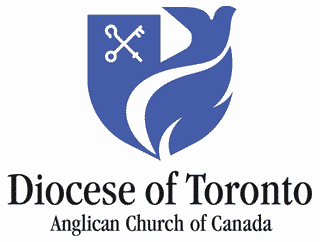 from the Social Justice and Advocacy CommitteeDiocese of Toronto Social Justice and Advocacy Prayer Cycle, 2018-2019 This prayer cycle is intended to make it easier for us to share the good news about what so many Anglicans in the Diocese of Toronto are doing, through outreach and advocacy, to show God’s love in the world, and also to uphold each other’s ministries in prayer. We hope that it will inspire more individuals and parishes to become involved in advocacy and outreach, and to imagine new ways in which they can collaborate with each other, with churches of other denominations, in interfaith coalitions, and in partnerships with community groups and agencies. This list was assembled from information gathered at the diocese’s annual Outreach Conference, the 2018 Parish Outreach Survey, and research conducted by members of the Social Justice & Advocacy Committee. If you would like to add or amend information about your parish’s outreach and advocacy activities, please contact Elin Goulden, the diocese’s Social Justice and Advocacy consultant, at 416-363-6021, (toll-free 1-800-668-8932), ext. 240, or egoulden@toronto.anglican.ca.  Changes will be made in the online version of this list, and in the version included in the monthly e-mail newsletter from the Social Justice and Advocacy Committee, and new information will be incorporated into next year’s cycle. This year, two or three options are offered for each week. You may choose to pray for both/all on Sunday, or to use them separately at Sunday and weekday services. You may also choose to use a slightly abbreviated form of the petitions in the Prayers of the People, and to print the fuller version in the service leaflet.December 2, Advent 1 – Pray for the Advocacy Program of our companion diocese of Grahamstown, South Africa, its work on labour relations issues in disadvantaged communities;for All Saints Collingwood, its community Coffee, Cookies, and Conversation gatherings, monthly Friendship Dinner, support of the local food bank, refugee sponsorship, and the work of its Green Team in reducing energy consumption;and for All Saints, King City, its provision of meals for residents of Cross-links Housing, participation in local community outreach, refugee sponsorship, and support of the Pikangikum Water Project;December 9, Advent 2 – Pray for All Saints, Kingsway, its Out of the Cold program, community garden, refugee sponsorship, and involvement in programs at All Saints, Sherbourne Street, Stonegate Ecumenical Ministry, Watoto Schools in Uganda, and Habitat for Humanity;for All Saints, Peterborough, its food voucher program, support of the Good Neighbour Care Centre and Kawartha Food Share, summer bag lunch program, and advocacy at the municipal, provincial and federal levels;and for All Saints, Sherbourne Street, Toronto, its daily drop-in and nursing program, weekly breakfast for women involved in the sex trade, and its community agency connections.October 27, Pentecost 20 – Pray for St. Thomas, Millbrook, its monthly community dinners, prayer shawl ministry, driving for Community Care, support of the local food bank and participation in a community garden;and for St. Thomas, Shanty Bay, and its support of Barrie Out of the Cold, the Busby Street outreach van, its community garden, and education for reconciliation;November 3, Pentecost 21 (or All Saints) – Pray for St. Timothy, Agincourt, its involvement with weekly hot lunch and breakfast programs and an Out of the Cold program, and its support of the Agincourt Community Services Association, Stephen Lewis Foundation, and other local, national and international outreach programs;and for St. Timothy, North Toronto, its monthly community lunches, monthly dinners at St. George House, support of services including Moorelands Community Services, The Stop Community Food Centre, the Pikangikum Water Project, and a school and rehabilitation centre in Malawi.November 10, Pentecost 22 / Remembrance – Pray for the Sisters of Saint John the Divine, their ministry of intentional prayer and support for the outreach and advocacy work of the Diocese, and their provision of pastoral care to St. John’s Rehab Hospital; and for the Church of the Transfiguration, Toronto, its drop-in for children and their caregivers, its participation in Meals on Wheels and Blythewood Out of the Cold, and its native plant garden.November 17, Pentecost 23 – Pray for Trinity, Aurora, its “Clothes Closet” second-hand store, weekly “Welcome Table” community meal, involvement in a refugee sponsorship, participation in a campaign to provide clean and accessible water to First Nations communities, and education projects on Indigenous issues;for Trinity, Barrie, its support for the David Busby Centre, “Bucket Brigade” for the Women and Children’s Shelter, Elizabeth Fry Society of Simcoe County, and participation in community meal programs through the local Salvation Army; and for Trinity, Bradford, its involvement in a local food bank and community supper, and its second-hand shop.November 24, Reign of Christ – Pray for Trinity East (Little Trinity), Toronto, its refugee sponsorship, biweekly Coffee Time neighbourhood outreach, and discernment of how the parish can further support its local community; for Trinity-St Paul, Port Credit, and its program providing fruit, groceries, and skate and swim passes for children at a local school;and for Trinity, Streetsville, its support of Christians Against Poverty, its COPING bereavement group, ESL program, and its new Green committee.September 15, Pentecost 14 – Pray for St. Peter, Cobourg, its involvement in a winter soup-and-sandwich supper, its Crisis Fund, its support of the Fare Share Food Bank and Operation Eyesight, and of a ministry for AIDS orphans in Mzuzu, Malawi;and for St. Peter, Erindale, its Deacon's Cupboard, parish nursing initiative, refugee sponsorship, and the work of its outreach/social justice team. September 22, Pentecost 15 – Pray for St. Peter, Oshawa and its parish food bank and cooking club, sponsorship of a family in Kerala, and support of local community programs such as Denise House and The Refuge; for St. Peter, Scarborough, its monthly community lunches, twice-annual clothing giveaways, pastoral care to residents of Bendale Acres and Rockcliffe nursing home, support of “I love First Peoples”, work with St. Ninian’s food bank, collection of personal care products for the local shelter and winter hats, mittens and boots for those in need, and its prayer shawl ministry;and for St. Peter and St. Simon, Toronto, its after-school program, support of Codrington College in Barbados, and the local food bank, refugee sponsorship, advocacy on poverty, food security, and housing issues, its work with St Simon's Shelter for homeless men, and education on Indigenous and Right Relations issues.September 29, Pentecost 16 – Pray for St. Philip, Etobicoke, its monthly community lunch, Christmas hamper program, and support of the Dorothy Ley hospice and the Weston Area Emergency Services food bank;for St. Philip-on-the-Hill, its participation in refugee sponsorship, and its support of a local breakfast club and ecumenical Christmas program;and for St. Saviour’s, Toronto, its Bread of Life grocery card program, and its participation in Centre 55’s Share a Christmas program.October 6, Pentecost 17 – Pray for St. Stephen, Downsview, St. Stephen's Community Ministries, the homework club, mentoring, and recreation programs of the Downsview Youth Covenant, and the St. Stephen/St. Felix Café, providing free lunches to those in need;for St. Stephen, Maple, its community pantry and community garden;and for St. Stephen-in-the-Fields, Toronto, its weekend community breakfast program, community garden, Friday drop-ins, support of the Toronto Seed Library, and environmental and anti-poverty advocacy. October 13, Pentecost 18 / Thanksgiving – Pray for St Theodore of Canterbury, its weekly Thursday community drop-in, daily preparation of snacks at RJ Lang Elementary and Middle School, summer and fall food drives and Christmas fundraiser for the North York Harvest Food Bank, annual backpack and school supply drive for the Salvation Army, refugee support, and monthly music outreach at the Thorne Mill retirement home;and for St. Thomas à Becket, its support of SHARE Halton/Peel, the Deacon’s Cupboard food bank, Open Door ecumenical centre at Square One, and other local outreach initiatives. October 20, Pentecost 19 – Pray for St. Thomas, Brooklin, its Food Cupboard, AIDS response team, back-to-work bursary, refugee sponsorship, and its support of St. Vincent’s Kitchen, The Refuge, and North House Shelter;and for St. Thomas, Huron Street, Toronto, its refugee sponsorship, weekly meal program for the homeless and marginally housed, and the parish garden which helps to supply it.December 16, Advent 3 – Pray for All Saints, Whitby, its Deacon's Food Cupboard, Christmas outreach ministries, and support of North House Transitional Housing and Durham Community Care-COPE;for the Anglican-United Refugee Alliance, and for all the parishes and community partners currently involved in refugee sponsorships;and for the Church of the Ascension, Don Mills, its Café 65 program for seniors and support of a local food bank.December 23, Advent 4 – Pray for the Church of the Ascension, Port Perry, its support of local outreach initiatives, education for reconciliation, and stream regeneration project with Kawartha Conservation;for the Parish of Belmont, its involvement with Habitat for Humanity and the Pikangikum Water Project, and its advocacy for affordable housing, food security, and poverty reduction;and for the Parish of Bobcaygeon, its food bank, refugee support, prayer shawl ministry, and support of Sleeping Children Around the World and other outreach initiatives.December 30, Christmas 1 – Pray for Christ Church, Bolton, its support for community outreach services and the Pikangikum Water Project;for Christ Church, Brampton, its support of local outreach ministries, including Regeneration, Knights’ Table, Coldest Night of the Year, and the Ste. Louise Outreach Centre;and for Christ Church, Campbellford, its school breakfast and lunch programs, its weekly dinners, its Deacon's Cupboard and its support of Warkworth Hospice.January 6, Epiphany – Pray for Christ Church, Deer Park, its support of the Churches-on-the-Hill Food Bank, its refugee sponsorships, Saturday morning breakfast program, Let Your Lights Shine outreach donation program, and the Deer Park Skills Institute in Uganda;and for Christ Church, Holland Landing, its community lunch, Christmas meal at the local seniors’ centre, support of the Helping Hand food bank, Inn From the Cold, meal and snack programs at local schools, Crosslinks, Women’s Shelter of York Region, and other local agencies.January 13, Epiphany 1 (Baptism of the Lord) – Pray for Christ Church, Roches Point, its provision of meals at Cedarvale Lodge, support of the local food bank, and raising awareness of local Indigenous justice and water protection issues; for Christ Church, St. James, its refugee sponsorship, food pantry, and support of Stonegate Community Ecumenical Ministry;and for Christ Church Scarborough Village, its weekly Deacon’s Cupboard emergency food bank, monthly community lunches, participation in Operation Backpack, Woolly Tree for winter accessories, and the neighbourhood Caring Alliance.January 20, Epiphany 2 – Pray for Christ Church, Stouffville, its Deacon Al Fund, providing assistance to people in need, support of the Yellow Brick House, Porter Place, Stouffville Food Bank, York Region Children’s Aid, and Community Care Access Centre;for Christ Memorial Church, Oshawa, its support of the Gate 3:16 drop-in centre, Luke’s Place, Simcoe Hall Settlement House food bank, Cornerstone men’s hostel, St. Vincent’s Kitchen, Mary Street School snack program, and the Pikangikum Water Project; and for the Parish of Churchill and Cookstown, its monthly community and seniors’ lunches, refugee support, and "Christmas for Kids Year-Round" program of practical and spiritual support for vulnerable families.January 27, Epiphany 3 – Pray for Epiphany and St. Mark, Parkdale, and the Jeremiah Community, their work in the Hope Community Garden, partnership with the Dale Ministries, involvement with the Parkdale Neighbourhood Land Trust, and social justice, advocacy, and environmental initiatives; for the Church of the Evangelists, New Tecumseth, its Family Market second hand shop and its Good News Café Saturday drop-in; and for the Parish of Fenelon Falls and Coboconk, its community gardens, community kitchen, cooking classes, and support of the Good Food Box.February 3, Epiphany 4 – Pray for the Flemingdon Park Ministry, Don Mills, and its support and advocacy for immigrants and refugees, women and children living in dangerous and stressful situations, and people in need of legal and food support;for the Parish of Georgina, its Summer Outreach Chaplaincy to Sibbald Point Provincial Park, its support of ecumenical community dinners, the Georgina Food Pantry, Sandgate Shelter for Women, Salvation Army Youth Shelter, refugee sponsorship, and prayer shawl ministry;and for Grace Church, Markham, its monthly lunch, its participation in the Pikangikum Water Project and education and advocacy on Indigenous and Right Relations issues.February 10, Epiphany 5 – Pray for Grace-Church-on-the-Hill, its support of the Churches-on-the-Hill food bank, provision of meals for Out of the Cold programs, refugee resettlement work, and support of Indigenous ministries, international emergency response and development, prison ministry, and food security organizations;for Grace Church Scarborough, its monthly community lunch and cooking club, and its support of the Good Food Box;and for Holy Family, Heart Lake, its food bank, caring and sharing program, and Christmas outreach initiatives.February 17, Epiphany 6 – Pray for Holy Trinity, Guildwood, its food drives, parish nurse ministry, pastoral care to local nursing homes, and work with community partners on housing and poverty issues;for Holy Trinity, Thornhill, its support of food banks in Richmond Hill, All Saints Kitchen & Clothing Depot, and Eva's Place, and its parish nurse ministry;and for Holy Trinity, Trinity Square, Toronto, its advocacy for the homeless and for affordable housing, its Homeless Memorial, refugee sponsorship and advocacy, Treaty People educational programming, and Trinity Square Café.February 24, Epiphany 7 – Pray for the Huronia Cluster Ministry, its support of Camp Couchiching, the Orillia Out of the Cold and Cumberland Beach School breakfast programs, and regular fundraising projects in support of local, regional, and national outreach initiatives;and for the Church of the Incarnation, its support of local food banks, the North Yorkers for Disabled Persons group home, Flemingdon Park Ministry, the Pikangikum Water Project, monthly seniors lunch, refugee sponsorship, and community garden.March 3, Last Sunday after Epiphany – Pray for the Parish of Lloydtown, its support of the King Township food bank, Christmas in King community initiative, and Pikangikum water project; for the Parish of Minden-Kinmount, its Thrift Shop, and the outreach initiatives it supports.and for the Mission to Seafarers, Toronto, and its ministry of pastoral and practical care to seafarers from around the world.August 4, Pentecost 8 – Pray for St. Mary and St. Martha, and its support of a weekly community supper, local food bank, community garden, and partnerships with neighbourhood arts and outreach organizations; for St. Matthew, First Avenue, and its refugee sponsorship;and for St. Matthew, Islington, its hosting of an ecumenical Out of the Cold program, its Food Cupboard, and its engagement in social advocacy. August 11, Pentecost 9 – Pray for St. Matthew the Apostle, Oriole, its Good Food Market, after-school reading program at Forest Manor Public School, support for Oriole Food Space, Moorelands "Baby Bundles" programmes, parishioners who volunteer in the community including North York General Hospital, and education and advocacy for Truth and Reconciliation;for St. Matthias, Bellwoods, its support of Bellwoods House, John Gibson House, and the Fort York Food Bank, and social justice education and advocacy; and for St. Matthias, Etobicoke, and its support for Ingles House and Youth Without Shelter.August 18, Pentecost 10 – Pray for St. Michael and All Angels, Toronto,and its Beeton Cupboard and Sunday hot lunch program;for St. Michael the Archangel, Scarborough, its support of community Out of the Cold and food bank programs, sponsorship of a child in Haiti, and fundraising for the AIDS Committee of Simcoe County; and for St. Monica, Toronto, and its food bank and neighbourhood advocacy.August 25, Pentecost 11 – Pray for St. Nicholas, Birch Cliff, its weekly community lunch, its men's cooking and support group, its participation in a community Christmas dinner program, and the Churches by the Bluffs Food Bank St. Ninian, Scarborough, and its Food Bank;for St. Olave, Swansea, Toronto, its support of a weekly mobile soup kitchen, a project to help children in Romanian orphanages, and its partnerships with various community arts and outreach organizations;and for St. Paul, Beaverton, and its ministry of practical and pastoral support for Latin American migrant field workers and their families.September 1, Pentecost 12 – Pray for St. Paul, Bloor Street, Toronto, its ESL Café, its support of the Regent Park community dinner, and Advent Ask campaign in support of PWRDF; for St. Paul, Innisfil, and its support for the Grocery Assistance Program in Barrie, and for the David Busby Centre drop-in for homeless and at-risk individuals;and for St. Paul, Newmarket, its support of the local food bank and Inn from the Cold program, Karanda Mission Hospital in Zimbabwe, Elimu education programs in Kenya, and school knapsacks for St. Vincent and the Grenadines.September 8, Pentecost 13 – Pray for St. Paul-on-the-Hill, Pickering, its food bank, scholarship program, shelter clothing program, and support of the Durham Region HIV/AIDS ministry and other local community initiatives;for St. Paul, Rexdale, its Food Bank ministry, monthly services at two retirement homes, and sponsorship of a foster child through World Vision;and for St. Paul, Uxbridge, its support for programs including the Loaves and Fishes food bank, Jennifer Ashleigh Children's Charity, and North House Transitional Housing.June 23, Pentecost 2 – Pray for St. John, Willowdale, and its refugee sponsorship;for St. John, York Mills, its support of Flemingdon Park Ministry, New Circles Community Services, Robertson House, and the Downsview Youth Covenant, its monthly breakfast, participation in refugee resettlement, and its Friends of Dismas ministry to prisoners and ex-prisoners;and for St. Joseph of Nazareth, Bramalea, its connection with the Bridge prison ministry, and its new Diaconal Committee for outreach.June 30, Pentecost 3 – Pray for St. Jude, Wexford, its Deacon's Pantry Food Bank, refugee sponsorship, ministry to the Wexford Seniors' Residence, and fundraising for local and international outreach;for San Lorenzo, Toronto, its community centre and Voces Latinas radio programming, and its annual Caravan of Hope, bringing supplies to the needy in El Salvador;and for St. Luke, Creemore, its Toonie lunch, clothing exchange and Christmas hamper programs.July 7, Pentecost 4 – Pray for St. Luke, East York, and its support of the Kennedy House youth shelter, Kitchen Basics cooking program, and East York Strategy;for St. Luke, Peterborough, its Thrift Shop and Food Cupboard, financial and practical support of outreach in the local and wider community, and needs assessment survey;and for St. Margaret, Barrie, its Food Shelf and support of the Barrie Food Bank, and its support of Barrie Out of the Cold and the David Busby Street Centre.July 14, Pentecost 5 – Pray for St. Margaret, New Toronto, its monthly community dinners and Christmas “Among Friends” event, Deacon’s Cupboard, participation in the Lakeshore Out of the Cold program, refugee sponsorship, and its support of local outreach initiatives;for St. Margaret-in-the-Pines, its Caring Hands and Back Pack ministries and support of community outreach organizations;and for St. Mark, Midland, its involvement in an Out of the Cold program, support of the Georgian Bay Native Friendship Centre, support of the Next Door transitional home for teens, and refugee sponsorship. July 21, Pentecost 6 – Pray for St. Mark, Port Hope, its support of the Green Wood Coalition, Fare Share food bank, the Benevolent Society Fund, and its social justice education series;and for St. Martin, Bay Ridges, its support for many local initiatives including a food bank, Herizon House and Joanne’s House youth shelter, Moorelands Community Services, and a newcomer settlement program, its Green Team, its mental health support initiative, and its involvement in advocacy for anti-poverty measures.July 28, Pentecost 7 – Pray for St. Martin-in-the-Fields, its participation in an Out of the Cold program and youth drop-in, its partnerships with PARC, Romero House and the Redwood Shelter, support of the Pikangikum water project, and education and advocacy initiatives;for St. Mary, Richmond Hill, its involvement in the Out of the Cold program, Home on the Hill supportive housing initiative, Richmond Hill Community Food bank, and refugee sponsorship projects; and for St. Mary Magdalene, Toronto, its participation in the Parkdale Deanery weekly meal program, refugee support, annual HIV/AIDS walk, and its education programs on Truth and Reconciliation.March 10, Lent 1 – Pray for the Church of the Nativity, Malvern, its afterschool, summer camp and youth programs, Seniors’ Community Lunch, and support for the local Indigenous community, Malvern Coalition and TAIBU Community Health Centre;for Our Saviour, Don Mills, its ongoing support of the Flemingdon Park Ministry and Food Bank, Haven Toronto men's drop-in centre, Sistering women's shelter, and for Moorelands Community Services baby layette program;and for the Parish of Penetanguishene and its community breakfast program.March 17, Lent 2 – Pray for the Church of the Redeemer, Toronto, its weekday meal program and other supports for homeless and marginally-housed people, its Indigenous Solidarity Working Group, Creation Matters group, and refugee resettlement program;and for the Church of the Resurrection, Toronto, its community garden, monthly Common Table, support of Sanctuary, the Scott Mission, and Dale Ministries, refugee sponsorship, and Side Door youth drop-in centre; March 24, Lent 3 – Pray for St. Aidan, Toronto, its Out of the Cold program, community lunches, refugee sponsorship, and Truth and Reconciliation education and action; its mental health support group; youth service/learning trips to Nicaragua and the Yukon; and its support of St. Stephen's breakfast program, Moorelands camp, the Grace Pascoe Food Bank, and the East End Refugee Committee;for St. Andrew, Scarborough, its monthly Neighbourhood Lunch, support for foster children and their communities in Haiti and Zimbabwe, "We Care" Christmas bags for the homeless, and support for such programs as the St. Jude, Wexford, Food Bank, All Saints Community Centre, and the Pikangikum Water project;and for the St. Andrew Japanese Congregation, Toronto, its support of the Flemingdon Park Ministry and St. Monica's, and outreach in the Japanese Canadian community.March 31, Lent 4 – Pray for St. Anne, Toronto, its monthly community dinners and interfaith refugee sponsorship project;for St. Athanasius, Orillia, and its support of the Good Food box.and for St. Augustine of Canterbury, Toronto, its support of the Flemingdon Park Ministry and Community Food Bank, All Saints’, Sherbourne, Moorelands Camp, and other community projects.April 7, Lent 5 – Pray for St. Barnabas, Chester, its participation in the interfaith “Chew on This” initiative, Prayer Shawl ministry, support of Kennedy House Youth Centre; provision of space for new and emerging musicians and its support of local artists through hosting the Riverdale Art Show, and refugee sponsorship;for St. Barnabas and St. John, Peterborough, its garden club, its management of theCity of Peterborough's Warming Room, its One Roof dinner every Monday to Friday,its support of the St. John Centre housing for seniors, and advocacy for social justice.and for St. Bartholomew, Toronto, its breakfast and afterschool programs, food bank, and Prayer Walk initiative, and refugee sponsorship.April 14, Palm/Passion Sunday – Pray for St. Bede, Scarborough, its support of Bluffs food bank, Christmas outreach programs, and education and advocacy initiatives; for St. Bride, Clarkson, its involvement in the Caring and Sharing network, Compass community centre and food bank, and Community Church Volunteers, and its support of Hands Across the Nation outreach in developing countries;and for St. Chad, Toronto, and its monthly community supper.April 21, Easter Sunday – Pray for St. Christopher, Richmond Hill, and its community environmental stewardship programs; for St. Clement, Eglinton, its weekly community lunch program, scholarship programs in Haiti, refugee sponsorship, its partnership with Habitat for Humanity, and support of the Flemingdon Park community centre and food bank;and for St. Cuthbert, Leaside, its refugee sponsorship, support of Flemingdon Park, New Circles Community Services, Moorelands Community Services, Emily’s House Hospice, its community garden, and the education and action undertaken by the Environmental Study Group.April 28, Easter 2 – Pray for St. Cyprian, its support of Neighbour Link community services, the Mission to Seafarers, Flemingdon Park ministry, community garden, and other local and global outreach;for St. David, Donlands, its Open Door weekly parent and caregiver drop-in, art classes for youth and community performing arts events, food garden, support of St. Monica's Food Bank and Eastview Community Centre's food access programs, and refugee sponsorship;and for St. David Anglican-Lutheran Church, Orillia, its community breakfast program, community garden, Harmony Centre, Route 66 weekly Kids’ Club, and its support of Jubilee House and the Pikangikum Water Project.May 5, Easter 3 – Pray for St. Dunstan of Canterbury, Scarborough, its donations of knitted goods to Scarborough Centenary Hospital, its twinning relationship with a First Nations community in northern Saskatchewan, and fundraising program to support local and global outreach; for St. Francis of Assisi, Meadowvale, its Christmas hampers, support of local food security programs and the Pikangikum water project;and for St. George, Fairvalley, its support of Mariposa House Hospice, Faithworks and area foodbanks.May 12, Easter 4 – Pray for St. George Memorial, Oshawa, its community lunch, participation in the Mary Street School breakfast program and St. Vincent’s Kitchen, its support of Cornerstone Men's Hostel, Denise House, Gate 3.16, Simcoe Hall Settlement House, Durham Outlook for the Needy, Lakeridge Chaplaincy, and other community ministries; its involvement in refugee sponsorship, and education on social justice issues;for St. George, Pickering Village, and its support of the breakfast program at the local high school and the Herizon House women’s shelter;and for St. George-on-the-Hill, its Etobicoke Learning Cooperative, prayer shawl ministry, and involvement in the Out of the Cold program.May 19, Easter 5 – Pray for St. George on Yonge, Toronto, its work as a pick-up centre for Out of the Cold programs, its monthly distribution of gift cards and TTC tokens, refugee resettlement, ESL classes, its support of the local food bank and local community housing;for St. Hilary, Cooksville, its food cupboard, annual outreach fundraising walk to support local and global outreach, community vegetable garden, involvement in making bed mats for Haiti and knitting garments for hospital patients, and its Amnesty International circle;and for St. Hugh and St. Edmund, and its community youth ministry.May 26, Easter 6 – Pray for St. James the Apostle, Brampton, and its support of the Bridge Prison Ministry, Interim Place shelter services, the Knight’s Table community meals, The Dam youth ministry, the Regeneration Outreach Community, and San Lorenzo’s Caravan of Hope;for St. James the Apostle, Sharon, its Second Chance clothing depot, weekly food closet, and participation in Inn from the Cold;and for St. James, Orillia, the James' Place Emergency Help Centre, weekly “Loonie Lunch” program, thrift shop, and its support of Couchiching Jubilee House and the Pikangikum water project.June 2, Easter 7/Sunday after Ascension – Pray for St. James Cathedral, its weekly drop-in for homeless and street-involved people, Amnesty International Action Circle, Christmas food drive, its Seeds of Sanctuary initiative, refugee sponsorship, Indigenous reconciliation education program, and support of Streets-to-Trail;for St. John’s Bowmanville, its community garden, Christmas hamper program, and support of Durham Region Migrant Worker ministry; and for St. John, Ida, its involvement with the One Roof Community Diner in downtown Peterborough, monthly seniors lunch, refugee support, support of the Pikangikum Water Project and education for reconciliation.June 9, Pentecost – Pray for St. John the Baptist, Lakefield, its food bank, its quilts for cancer and prayer shawl ministries, and refugee sponsorship; for St. John the Baptist, Norway, its participation in the East End Refugee Committee, and support of the Out of the Cold program;and for St. John the Divine, Scarborough, and its support of Ryan’s Wells, Sleeping Children Around the World, the Juliette’s Place shelter, and St. Ninian’s food bank.June 16, Trinity Sunday – Pray for St. John the Evangelist, Port Hope, its Treasure Trove second-hand shop, and its support of the Fairshare food bank, Green Wood Coalition, Community Care, and Neighbour Link; for St. John, West Toronto, its youth drop-in, weekly community meals, involvement in neighbourhood food security programs, and refugee sponsorship;and for St. John, Whitby, its community garden, support of local outreach organizations and the Pikangikum water project.